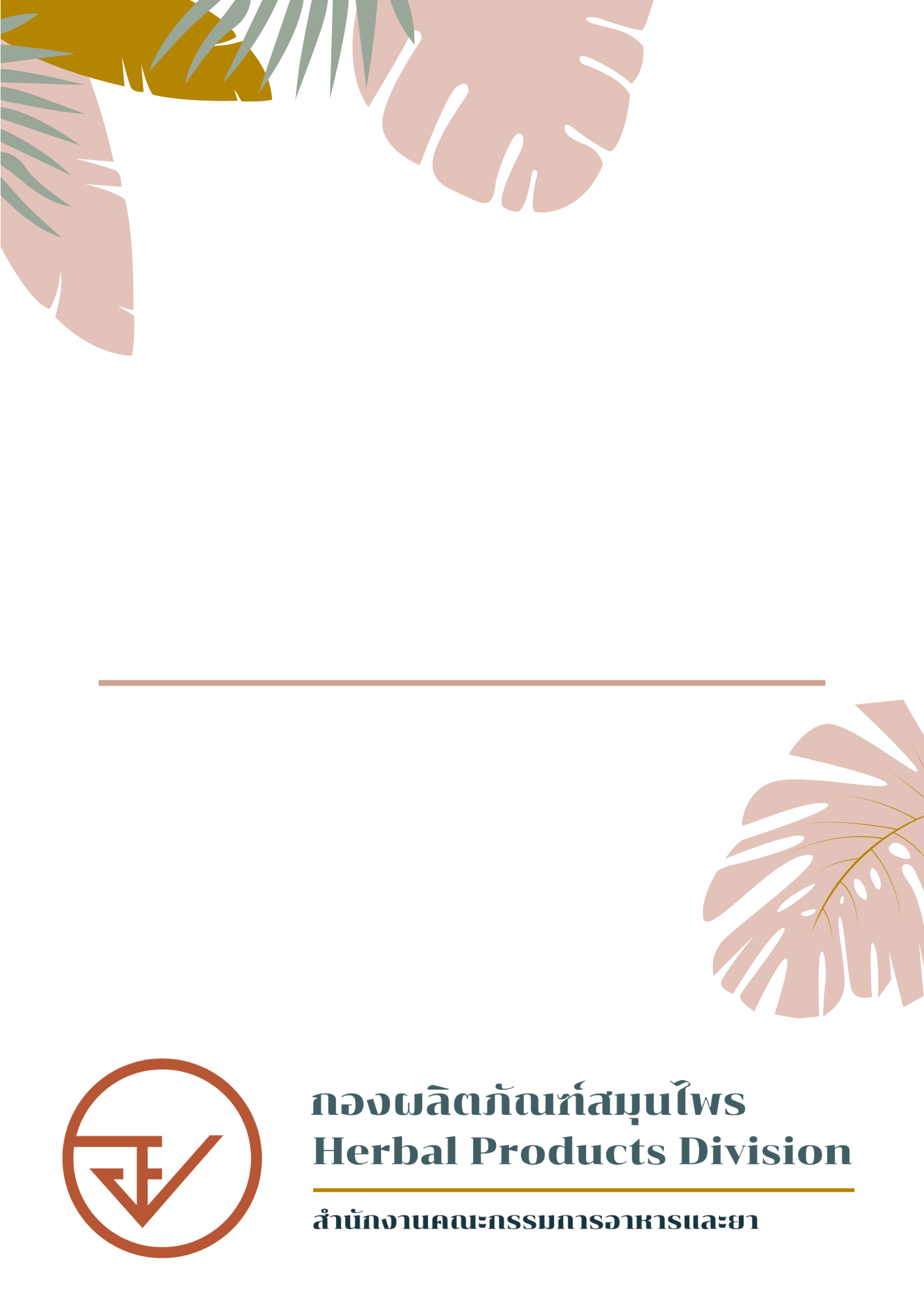 	หมายเหตุ: ข้อกำหนดเฉพาะของผลิตภัณฑ์สมุนไพรที่เขียนเป็นตัวอย่างนี้ เป็นการแสดงหัวข้อทดสอบตามประกาศคณะกรรมการผลิตภัณฑ์สมุนไพร เรื่อง วิธีควบคุมคุณภาพและข้อกำหนดเฉพาะของผลิตภัณฑ์สมุนไพรและหลักเกณฑ์ วิธีการ และเงื่อนไขเกี่ยวกับหนังสือรับรองผลการวิเคราะห์ผลิตภัณฑ์สมุนไพร พ.ศ. 2564 และฉบับแก้ไขเพิ่มเติม	ทั้งนี้ ผู้ยื่นคำขอฯ สามารถปรับหัวข้อทดสอบบางรายการ เพื่อให้สอดคล้องกับผลิตภัณฑ์สมุนไพรที่จะขออนุญาตได้1. ยาแผนไทย ชนิดรับประทาน รูปแบบยาเม็ด แคปซูลแข็ง ลูกกลอน1.1 รูปแบบยาเม็ด แคปซูลแข็ง ลูกกลอน ที่ไม่มีส่วนประกอบของสัตว์หรือแร่ธาตุเป็นส่วนประกอบสำคัญ ข้อกำหนดเฉพาะชื่อผลิตภัณฑ์	: (โปรดระบุชื่อผลิตภัณฑ์)สภาวะการเก็บรักษา: 	(โปรดระบุสภาวะการเก็บรักษา เช่น อุณหภูมิ ความชื้น แสงสว่าง)อายุการเก็บรักษา: 	3 ปี--------------------------------------------------------------------------------------------------------------------------------1 กำหนดเกณฑ์การยอมรับตามลักษณะที่กำหนดไว้ในตำรับผลิตภัณฑ์2 กำหนดวิธีการทดสอบให้เป็นไปตามประกาศคณะกรรมการผลิตภัณฑ์สมุนไพร เรื่อง วิธีควบคุมคุณภาพและข้อกำหนดเฉพาะของผลิตภัณฑ์สมุนไพร และหลักเกณฑ์ วิธีการ และเงื่อนไขเกี่ยวกับหนังสือรับรองผลการวิเคราะห์ผลิตภัณฑ์สมุนไพร พ.ศ. ๒๕๖๔ และฉบับแก้ไขเพิ่มเติมหนังสือรับรองผลการวิเคราะห์ชื่อผลิตภัณฑ์ 	: 										รูปแบบ	:				วันที่ผลิต		: 			ครั้งที่ผลิต	: 				วันที่หมดอายุ		: 			วันที่ทำการทดสอบ	: 				วันที่รายงานผล		: 			ระบุชื่อและที่ตั้งสถานที่ของห้องปฏิบัติการทดสอบ เช่น1) * ส่งวิเคราะห์ที่กรมวิทยาศาสตร์การแพทย์ ที่อยู่ เลขที่....2) ** ส่งวิเคราะห์ที่.......................... ที่อยู่ เลขที่....สรุปผลการทดสอบ:	 ผ่าน	 ไม่ผ่านผู้รับรองผลการทดสอบ:	        (ลงชื่อผู้รับรองผลการทดสอบ)					(					)1. รูปแบบยาเม็ด แคปซูลแข็ง ลูกกลอน (ชนิดรับประทาน)1.2 รูปแบบยาเม็ด แคปซูลแข็ง ลูกกลอน ที่มีส่วนประกอบของสัตว์หรือแร่ธาตุเป็นส่วนประกอบสำคัญข้อกำหนดเฉพาะชื่อผลิตภัณฑ์	: (โปรดระบุชื่อผลิตภัณฑ์)สภาวะการเก็บรักษา: 	(โปรดระบุสภาวะการเก็บรักษา เช่น อุณหภูมิ ความชื้น แสงสว่าง)อายุการเก็บรักษา: 	3 ปี--------------------------------------------------------------------------------------------------------------------------------1 กำหนดเกณฑ์การยอมรับตามลักษณะที่กำหนดไว้ในตำรับผลิตภัณฑ์2 กำหนดวิธีการทดสอบให้เป็นไปตามประกาศคณะกรรมการผลิตภัณฑ์สมุนไพร เรื่อง วิธีควบคุมคุณภาพและข้อกำหนดเฉพาะของผลิตภัณฑ์สมุนไพร และหลักเกณฑ์ วิธีการ และเงื่อนไขเกี่ยวกับหนังสือรับรองผลการวิเคราะห์ผลิตภัณฑ์สมุนไพร พ.ศ. ๒๕๖๔ และฉบับแก้ไขเพิ่มเติมหนังสือรับรองผลการวิเคราะห์ชื่อผลิตภัณฑ์ 	: 										รูปแบบ	:				วันที่ผลิต		: 			ครั้งที่ผลิต	: 				วันที่หมดอายุ		: 			วันที่ทำการทดสอบ	: 				วันที่รายงานผล		: 			ระบุชื่อและที่ตั้งสถานที่ของห้องปฏิบัติการทดสอบ เช่น1) * ส่งวิเคราะห์ที่กรมวิทยาศาสตร์การแพทย์ ที่อยู่ เลขที่....2) ** ส่งวิเคราะห์ที่.......................... ที่อยู่ เลขที่....สรุปผลการทดสอบ:	 ผ่าน	 ไม่ผ่านผู้รับรองผลการทดสอบ:	        (ลงชื่อผู้รับรองผลการทดสอบ)					(					)2. ยาแผนไทย ชนิดรับประทาน รูปแบบของเหลว (เช่น น้ำใส แขวนตะกอน อิมัลชัน)2.1 รูปแบบของเหลว (เช่น น้ำใส แขวนตะกอน อิมัลชัน) ที่ไม่มีส่วนประกอบของสัตว์หรือแร่ธาตุเป็นส่วนประกอบสำคัญข้อกำหนดเฉพาะชื่อผลิตภัณฑ์	: (โปรดระบุชื่อผลิตภัณฑ์)สภาวะการเก็บรักษา: 	(โปรดระบุสภาวะการเก็บรักษา เช่น อุณหภูมิ ความชื้น แสงสว่าง)อายุการเก็บรักษา: 	2 ปี--------------------------------------------------------------------------------------------------------------------------------1 กำหนดเกณฑ์การยอมรับตามลักษณะที่กำหนดไว้ในตำรับผลิตภัณฑ์2 กำหนดวิธีการทดสอบให้เป็นไปตามประกาศคณะกรรมการผลิตภัณฑ์สมุนไพร เรื่อง วิธีควบคุมคุณภาพและข้อกำหนดเฉพาะของผลิตภัณฑ์สมุนไพร และหลักเกณฑ์ วิธีการ และเงื่อนไขเกี่ยวกับหนังสือรับรองผลการวิเคราะห์ผลิตภัณฑ์สมุนไพร พ.ศ. ๒๕๖๔ และฉบับแก้ไขเพิ่มเติมหนังสือรับรองผลการวิเคราะห์ชื่อผลิตภัณฑ์ 	: 										รูปแบบ	:				วันที่ผลิต		: 			ครั้งที่ผลิต	: 				วันที่หมดอายุ		: 			วันที่ทำการทดสอบ	: 				วันที่รายงานผล		: 			ระบุชื่อและที่ตั้งสถานที่ของห้องปฏิบัติการทดสอบ เช่น1) * ส่งวิเคราะห์ที่กรมวิทยาศาสตร์การแพทย์ ที่อยู่ เลขที่....2) ** ส่งวิเคราะห์ที่.......................... ที่อยู่ เลขที่....สรุปผลการทดสอบ:	 ผ่าน	 ไม่ผ่านผู้รับรองผลการทดสอบ:	        (ลงชื่อผู้รับรองผลการทดสอบ)					(					)2. ยาแผนไทย ชนิดรับประทาน รูปแบบของเหลว (เช่น น้ำใส แขวนตะกอน อิมัลชัน)2.2 รูปแบบของเหลว (เช่น น้ำใส แขวนตะกอน อิมัลชัน) ที่มีส่วนประกอบของสัตว์หรือแร่ธาตุเป็นส่วนประกอบสำคัญข้อกำหนดเฉพาะชื่อผลิตภัณฑ์	: (โปรดระบุชื่อผลิตภัณฑ์)สภาวะการเก็บรักษา: 	(โปรดระบุสภาวะการเก็บรักษา เช่น อุณหภูมิ ความชื้น แสงสว่าง)อายุการเก็บรักษา: 	2 ปี--------------------------------------------------------------------------------------------------------------------------------1 กำหนดเกณฑ์การยอมรับตามลักษณะที่กำหนดไว้ในตำรับผลิตภัณฑ์2 กำหนดวิธีการทดสอบให้เป็นไปตามประกาศคณะกรรมการผลิตภัณฑ์สมุนไพร เรื่อง วิธีควบคุมคุณภาพและข้อกำหนดเฉพาะของผลิตภัณฑ์สมุนไพร และหลักเกณฑ์ วิธีการ และเงื่อนไขเกี่ยวกับหนังสือรับรองผลการวิเคราะห์ผลิตภัณฑ์สมุนไพร พ.ศ. ๒๕๖๔ และฉบับแก้ไขเพิ่มเติมหนังสือรับรองผลการวิเคราะห์ชื่อผลิตภัณฑ์ 	: 										รูปแบบ	:				วันที่ผลิต		: 			ครั้งที่ผลิต	: 				วันที่หมดอายุ		: 			วันที่ทำการทดสอบ	: 				วันที่รายงานผล		: 			ระบุชื่อและที่ตั้งสถานที่ของห้องปฏิบัติการทดสอบ เช่น1) * ส่งวิเคราะห์ที่กรมวิทยาศาสตร์การแพทย์ ที่อยู่ เลขที่....2) ** ส่งวิเคราะห์ที่.......................... ที่อยู่ เลขที่....สรุปผลการทดสอบ:	 ผ่าน	 ไม่ผ่านผู้รับรองผลการทดสอบ:	        (ลงชื่อผู้รับรองผลการทดสอบ)					(					)3. ยาแผนไทย ชนิดใช้ภายนอก รูปแบบของเหลวชนิดใช้ภายนอก (เช่น ขี้ผึ้ง ครีม เจล ยาน้ำมัน)3.1 รูปแบบของเหลวชนิดใช้ภายนอก (เช่น ขี้ผึ้ง ครีม เจล ยาน้ำมัน) ที่ใช้กับผิวหนัง (ยกเว้น รูปแบบลูกประคบ)ข้อกำหนดเฉพาะชื่อผลิตภัณฑ์	: (โปรดระบุชื่อผลิตภัณฑ์)สภาวะการเก็บรักษา: 	(โปรดระบุสภาวะการเก็บรักษา เช่น อุณหภูมิ ความชื้น แสงสว่าง)อายุการเก็บรักษา: 	3 ปี--------------------------------------------------------------------------------------------------------------------------------1 กำหนดเกณฑ์การยอมรับตามลักษณะที่กำหนดไว้ในตำรับผลิตภัณฑ์2 กำหนดวิธีการทดสอบให้เป็นไปตามประกาศคณะกรรมการผลิตภัณฑ์สมุนไพร เรื่อง วิธีควบคุมคุณภาพและข้อกำหนดเฉพาะของผลิตภัณฑ์สมุนไพร และหลักเกณฑ์ วิธีการ และเงื่อนไขเกี่ยวกับหนังสือรับรองผลการวิเคราะห์ผลิตภัณฑ์สมุนไพร พ.ศ. ๒๕๖๔ และฉบับแก้ไขเพิ่มเติมหนังสือรับรองผลการวิเคราะห์ชื่อผลิตภัณฑ์ 	: 										รูปแบบ	:				วันที่ผลิต		: 			ครั้งที่ผลิต	: 				วันที่หมดอายุ		: 			วันที่ทำการทดสอบ	: 				วันที่รายงานผล		: 			ระบุชื่อและที่ตั้งสถานที่ของห้องปฏิบัติการทดสอบ เช่น1) * ส่งวิเคราะห์ที่กรมวิทยาศาสตร์การแพทย์ ที่อยู่ เลขที่....2) ** ส่งวิเคราะห์ที่.......................... ที่อยู่ เลขที่....สรุปผลการทดสอบ:	 ผ่าน	 ไม่ผ่านผู้รับรองผลการทดสอบ:	        (ลงชื่อผู้รับรองผลการทดสอบ)					(					)3. ยาแผนไทย ชนิดใช้ภายนอก รูปแบบของเหลวชนิดใช้ภายนอก (เช่น ขี้ผึ้ง ครีม เจล ยาน้ำมัน)3.2 รูปแบบของเหลวชนิดใช้ภายนอก (เช่น ขี้ผึ้ง ครีม เจล ยาน้ำมัน) ที่ใช้ทางจมูกข้อกำหนดเฉพาะชื่อผลิตภัณฑ์	: (โปรดระบุชื่อผลิตภัณฑ์)สภาวะการเก็บรักษา: 	(โปรดระบุสภาวะการเก็บรักษา เช่น อุณหภูมิ ความชื้น แสงสว่าง)อายุการเก็บรักษา: 	3 ปี--------------------------------------------------------------------------------------------------------------------------------1 กำหนดเกณฑ์การยอมรับตามลักษณะที่กำหนดไว้ในตำรับผลิตภัณฑ์2 กำหนดวิธีการทดสอบให้เป็นไปตามประกาศคณะกรรมการผลิตภัณฑ์สมุนไพร เรื่อง วิธีควบคุมคุณภาพและข้อกำหนดเฉพาะของผลิตภัณฑ์สมุนไพร และหลักเกณฑ์ วิธีการ และเงื่อนไขเกี่ยวกับหนังสือรับรองผลการวิเคราะห์ผลิตภัณฑ์สมุนไพร พ.ศ. ๒๕๖๔ และฉบับแก้ไขเพิ่มเติมหนังสือรับรองผลการวิเคราะห์ชื่อผลิตภัณฑ์ 	: 										รูปแบบ	:				วันที่ผลิต		: 			ครั้งที่ผลิต	: 				วันที่หมดอายุ		: 			วันที่ทำการทดสอบ	: 				วันที่รายงานผล		: 			ระบุชื่อและที่ตั้งสถานที่ของห้องปฏิบัติการทดสอบ เช่น1) * ส่งวิเคราะห์ที่กรมวิทยาศาสตร์การแพทย์ ที่อยู่ เลขที่....2) ** ส่งวิเคราะห์ที่.......................... ที่อยู่ เลขที่....สรุปผลการทดสอบ:	 ผ่าน	 ไม่ผ่านผู้รับรองผลการทดสอบ:	        (ลงชื่อผู้รับรองผลการทดสอบ)					(					)4. ยาแผนไทย ชนิดรับประทาน รูปแบบผง หรือยาแผ่น 4.1 รูปแบบผง หรือยาแผ่น ที่มีวิธีรับประทานโดยผ่านการชงน้ำเดือด และไม่มีส่วนประกอบของสัตว์หรือแร่ธาตุเป็นส่วนประกอบสำคัญข้อกำหนดเฉพาะชื่อผลิตภัณฑ์	: (โปรดระบุชื่อผลิตภัณฑ์)สภาวะการเก็บรักษา: 	(โปรดระบุสภาวะการเก็บรักษา เช่น อุณหภูมิ ความชื้น แสงสว่าง)อายุการเก็บรักษา: 	3 ปี--------------------------------------------------------------------------------------------------------------------------------1 กำหนดเกณฑ์การยอมรับตามลักษณะที่กำหนดไว้ในตำรับผลิตภัณฑ์2 กำหนดวิธีการทดสอบให้เป็นไปตามประกาศคณะกรรมการผลิตภัณฑ์สมุนไพร เรื่อง วิธีควบคุมคุณภาพและข้อกำหนดเฉพาะของผลิตภัณฑ์สมุนไพร และหลักเกณฑ์ วิธีการ และเงื่อนไขเกี่ยวกับหนังสือรับรองผลการวิเคราะห์ผลิตภัณฑ์สมุนไพร พ.ศ. ๒๕๖๔ และฉบับแก้ไขเพิ่มเติมหนังสือรับรองผลการวิเคราะห์ชื่อผลิตภัณฑ์ 	: 										รูปแบบ	:				วันที่ผลิต		: 			ครั้งที่ผลิต	: 				วันที่หมดอายุ		: 			วันที่ทำการทดสอบ	: 				วันที่รายงานผล		: 			ระบุชื่อและที่ตั้งสถานที่ของห้องปฏิบัติการทดสอบ เช่น1) * ส่งวิเคราะห์ที่กรมวิทยาศาสตร์การแพทย์ ที่อยู่ เลขที่....2) ** ส่งวิเคราะห์ที่.......................... ที่อยู่ เลขที่....สรุปผลการทดสอบ:	 ผ่าน	 ไม่ผ่านผู้รับรองผลการทดสอบ:	        (ลงชื่อผู้รับรองผลการทดสอบ)					(					)4. ยาแผนไทย ชนิดรับประทาน รูปแบบผง หรือยาแผ่น 4.2 รูปแบบผง หรือยาแผ่น ที่มีวิธีรับประทานโดยไม่ผ่านการชงน้ำเดือด และไม่มีส่วนประกอบของสัตว์หรือแร่ธาตุเป็นส่วนประกอบสำคัญข้อกำหนดเฉพาะชื่อผลิตภัณฑ์	: (โปรดระบุชื่อผลิตภัณฑ์)สภาวะการเก็บรักษา: 	(โปรดระบุสภาวะการเก็บรักษา เช่น อุณหภูมิ ความชื้น แสงสว่าง)อายุการเก็บรักษา: 	3 ปี--------------------------------------------------------------------------------------------------------------------------------1 กำหนดเกณฑ์การยอมรับตามลักษณะที่กำหนดไว้ในตำรับผลิตภัณฑ์2 กำหนดวิธีการทดสอบให้เป็นไปตามประกาศคณะกรรมการผลิตภัณฑ์สมุนไพร เรื่อง วิธีควบคุมคุณภาพและข้อกำหนดเฉพาะของผลิตภัณฑ์สมุนไพร และหลักเกณฑ์ วิธีการ และเงื่อนไขเกี่ยวกับหนังสือรับรองผลการวิเคราะห์ผลิตภัณฑ์สมุนไพร พ.ศ. ๒๕๖๔ และฉบับแก้ไขเพิ่มเติมหนังสือรับรองผลการวิเคราะห์ชื่อผลิตภัณฑ์ 	: 										รูปแบบ	:				วันที่ผลิต		: 			ครั้งที่ผลิต	: 				วันที่หมดอายุ		: 			วันที่ทำการทดสอบ	: 				วันที่รายงานผล		: 			ระบุชื่อและที่ตั้งสถานที่ของห้องปฏิบัติการทดสอบ เช่น1) * ส่งวิเคราะห์ที่กรมวิทยาศาสตร์การแพทย์ ที่อยู่ เลขที่....2) ** ส่งวิเคราะห์ที่.......................... ที่อยู่ เลขที่....สรุปผลการทดสอบ:	 ผ่าน	 ไม่ผ่านผู้รับรองผลการทดสอบ:	        (ลงชื่อผู้รับรองผลการทดสอบ)					(					)4. ยาแผนไทย ชนิดรับประทาน รูปแบบผง หรือยาแผ่น 4.3 รูปแบบผง หรือยาแผ่น ที่มีวิธีรับประทานโดยไม่ผ่านการชงน้ำเดือด และมีส่วนประกอบของสัตว์หรือแร่ธาตุเป็นส่วนประกอบสำคัญข้อกำหนดเฉพาะชื่อผลิตภัณฑ์	: (โปรดระบุชื่อผลิตภัณฑ์)สภาวะการเก็บรักษา: 	(โปรดระบุสภาวะการเก็บรักษา เช่น อุณหภูมิ ความชื้น แสงสว่าง)อายุการเก็บรักษา: 	3 ปี--------------------------------------------------------------------------------------------------------------------------------1 กำหนดเกณฑ์การยอมรับตามลักษณะที่กำหนดไว้ในตำรับผลิตภัณฑ์2 กำหนดวิธีการทดสอบให้เป็นไปตามประกาศคณะกรรมการผลิตภัณฑ์สมุนไพร เรื่อง วิธีควบคุมคุณภาพและข้อกำหนดเฉพาะของผลิตภัณฑ์สมุนไพร และหลักเกณฑ์ วิธีการ และเงื่อนไขเกี่ยวกับหนังสือรับรองผลการวิเคราะห์ผลิตภัณฑ์สมุนไพร พ.ศ. ๒๕๖๔ และฉบับแก้ไขเพิ่มเติมหนังสือรับรองผลการวิเคราะห์ชื่อผลิตภัณฑ์ 	: 										รูปแบบ	:				วันที่ผลิต		: 			ครั้งที่ผลิต	: 				วันที่หมดอายุ		: 			วันที่ทำการทดสอบ	: 				วันที่รายงานผล		: 			ระบุชื่อและที่ตั้งสถานที่ของห้องปฏิบัติการทดสอบ เช่น1) * ส่งวิเคราะห์ที่กรมวิทยาศาสตร์การแพทย์ ที่อยู่ เลขที่....2) ** ส่งวิเคราะห์ที่.......................... ที่อยู่ เลขที่....สรุปผลการทดสอบ:	 ผ่าน	 ไม่ผ่านผู้รับรองผลการทดสอบ:	        (ลงชื่อผู้รับรองผลการทดสอบ)					(					)5. ยาแผนไทย ชนิดใช้เฉพาะที่ รูปแบบยาเป่าจมูกข้อกำหนดเฉพาะชื่อผลิตภัณฑ์	: (โปรดระบุชื่อผลิตภัณฑ์)สภาวะการเก็บรักษา: 	(โปรดระบุสภาวะการเก็บรักษา เช่น อุณหภูมิ ความชื้น แสงสว่าง)อายุการเก็บรักษา: 	3 ปี--------------------------------------------------------------------------------------------------------------------------------1 กำหนดเกณฑ์การยอมรับตามลักษณะที่กำหนดไว้ในตำรับผลิตภัณฑ์2 กำหนดวิธีการทดสอบให้เป็นไปตามประกาศคณะกรรมการผลิตภัณฑ์สมุนไพร เรื่อง วิธีควบคุมคุณภาพและข้อกำหนดเฉพาะของผลิตภัณฑ์สมุนไพร และหลักเกณฑ์ วิธีการ และเงื่อนไขเกี่ยวกับหนังสือรับรองผลการวิเคราะห์ผลิตภัณฑ์สมุนไพร พ.ศ. ๒๕๖๔ และฉบับแก้ไขเพิ่มเติมหนังสือรับรองผลการวิเคราะห์ชื่อผลิตภัณฑ์ 	: 										รูปแบบ	:				วันที่ผลิต		: 			ครั้งที่ผลิต	: 				วันที่หมดอายุ		: 			วันที่ทำการทดสอบ	: 				วันที่รายงานผล		: 			ระบุชื่อและที่ตั้งสถานที่ของห้องปฏิบัติการทดสอบ เช่น1) * ส่งวิเคราะห์ที่กรมวิทยาศาสตร์การแพทย์ ที่อยู่ เลขที่....2) ** ส่งวิเคราะห์ที่.......................... ที่อยู่ เลขที่....สรุปผลการทดสอบ:	 ผ่าน	 ไม่ผ่านผู้รับรองผลการทดสอบ:	        (ลงชื่อผู้รับรองผลการทดสอบ)					(					)6. ยาแผนไทย ชนิดใช้ภายนอก/ใช้เฉพาะที่ รูปแบบแผ่นแปะผิวหนังข้อกำหนดเฉพาะชื่อผลิตภัณฑ์	: (โปรดระบุชื่อผลิตภัณฑ์)สภาวะการเก็บรักษา: 	(โปรดระบุสภาวะการเก็บรักษา เช่น อุณหภูมิ ความชื้น แสงสว่าง)อายุการเก็บรักษา: 	3 ปี--------------------------------------------------------------------------------------------------------------------------------1 กำหนดเกณฑ์การยอมรับตามลักษณะที่กำหนดไว้ในตำรับผลิตภัณฑ์2 กำหนดวิธีการทดสอบให้เป็นไปตามประกาศคณะกรรมการผลิตภัณฑ์สมุนไพร เรื่อง วิธีควบคุมคุณภาพและข้อกำหนดเฉพาะของผลิตภัณฑ์สมุนไพร และหลักเกณฑ์ วิธีการ และเงื่อนไขเกี่ยวกับหนังสือรับรองผลการวิเคราะห์ผลิตภัณฑ์สมุนไพร พ.ศ. ๒๕๖๔ และฉบับแก้ไขเพิ่มเติมหนังสือรับรองผลการวิเคราะห์ชื่อผลิตภัณฑ์ 	: 										รูปแบบ	:				วันที่ผลิต		: 			ครั้งที่ผลิต	: 				วันที่หมดอายุ		: 			วันที่ทำการทดสอบ	: 				วันที่รายงานผล		: 			ระบุชื่อและที่ตั้งสถานที่ของห้องปฏิบัติการทดสอบ เช่น1) * ส่งวิเคราะห์ที่กรมวิทยาศาสตร์การแพทย์ ที่อยู่ เลขที่....2) ** ส่งวิเคราะห์ที่.......................... ที่อยู่ เลขที่....สรุปผลการทดสอบ:	 ผ่าน	 ไม่ผ่านผู้รับรองผลการทดสอบ:	        (ลงชื่อผู้รับรองผลการทดสอบ)					(					)7. ยาแผนไทย ชนิดใช้ภายนอก/ใช้เฉพาะที่ รูปแบบลูกประคบข้อกำหนดเฉพาะชื่อผลิตภัณฑ์	: (โปรดระบุชื่อผลิตภัณฑ์)สภาวะการเก็บรักษา: 	(โปรดระบุสภาวะการเก็บรักษา เช่น อุณหภูมิ ความชื้น แสงสว่าง)อายุการเก็บรักษา: 	3 ปี--------------------------------------------------------------------------------------------------------------------------------1 กำหนดเกณฑ์การยอมรับตามลักษณะที่กำหนดไว้ในตำรับผลิตภัณฑ์2 กำหนดวิธีการทดสอบให้เป็นไปตามประกาศคณะกรรมการผลิตภัณฑ์สมุนไพร เรื่อง วิธีควบคุมคุณภาพและข้อกำหนดเฉพาะของผลิตภัณฑ์สมุนไพร และหลักเกณฑ์ วิธีการ และเงื่อนไขเกี่ยวกับหนังสือรับรองผลการวิเคราะห์ผลิตภัณฑ์สมุนไพร พ.ศ. ๒๕๖๔ และฉบับแก้ไขเพิ่มเติมหนังสือรับรองผลการวิเคราะห์ชื่อผลิตภัณฑ์ 	: 										รูปแบบ	:				วันที่ผลิต		: 			ครั้งที่ผลิต	: 				วันที่หมดอายุ		: 			วันที่ทำการทดสอบ	: 				วันที่รายงานผล		: 			ระบุชื่อและที่ตั้งสถานที่ของห้องปฏิบัติการทดสอบ เช่น1) * ส่งวิเคราะห์ที่กรมวิทยาศาสตร์การแพทย์ ที่อยู่ เลขที่....2) ** ส่งวิเคราะห์ที่.......................... ที่อยู่ เลขที่....สรุปผลการทดสอบ:	 ผ่าน	 ไม่ผ่านผู้รับรองผลการทดสอบ:	        (ลงชื่อผู้รับรองผลการทดสอบ)					(					)8. ยาแผนไทย ชนิดใช้ภายนอก/ใช้เฉพาะที่ รูปแบบยาดมชิ้นสมุนไพรข้อกำหนดเฉพาะชื่อผลิตภัณฑ์	: (โปรดระบุชื่อผลิตภัณฑ์)สภาวะการเก็บรักษา: 	(โปรดระบุสภาวะการเก็บรักษา เช่น อุณหภูมิ ความชื้น แสงสว่าง)อายุการเก็บรักษา: 	3 ปี--------------------------------------------------------------------------------------------------------------------------------1 กำหนดเกณฑ์การยอมรับตามลักษณะที่กำหนดไว้ในตำรับผลิตภัณฑ์2 กำหนดวิธีการทดสอบให้เป็นไปตามประกาศคณะกรรมการผลิตภัณฑ์สมุนไพร เรื่อง วิธีควบคุมคุณภาพและข้อกำหนดเฉพาะของผลิตภัณฑ์สมุนไพร และหลักเกณฑ์ วิธีการ และเงื่อนไขเกี่ยวกับหนังสือรับรองผลการวิเคราะห์ผลิตภัณฑ์สมุนไพร พ.ศ. ๒๕๖๔ และฉบับแก้ไขเพิ่มเติมหนังสือรับรองผลการวิเคราะห์ชื่อผลิตภัณฑ์ 	: 										รูปแบบ	:				วันที่ผลิต		: 			ครั้งที่ผลิต	: 				วันที่หมดอายุ		: 			วันที่ทำการทดสอบ	: 				วันที่รายงานผล		: 			ระบุชื่อและที่ตั้งสถานที่ของห้องปฏิบัติการทดสอบ เช่น1) * ส่งวิเคราะห์ที่กรมวิทยาศาสตร์การแพทย์ ที่อยู่ เลขที่....2) ** ส่งวิเคราะห์ที่.......................... ที่อยู่ เลขที่....สรุปผลการทดสอบ:	 ผ่าน	 ไม่ผ่านผู้รับรองผลการทดสอบ:	        (ลงชื่อผู้รับรองผลการทดสอบ)					(					)(โปรดระบุชื่อสถานที่ผลิตผลิตภัณฑ์สมุนไพรที่อยู่ หมายเลขโทรศัพท์)ลำดับหัวข้อการทดสอบเกณฑ์มาตรฐานวิธีการทดสอบ21.ลักษณะภายนอกผงละเอียดสีน้ำตาล บรรจุในแคปซูลใส ไม่มีสี1สังเกตด้วยตา2.การปนเปื้อนเชื้อจุลินทรีย์2.2.1 Total aerobic microbial countไม่มากกว่า 5x104 cfu ใน 1 กรัมThai Herbal Pharmacopoeia 2021 2.2.2 Total Yeast and mold countไม่มากกว่า 5x102 cfu ใน 1 กรัมThai Herbal Pharmacopoeia 20212.2.3 Bile-tolerant gram negative bacteriaไม่มากกว่า 102 cfu ใน 1 กรัมThai Herbal Pharmacopoeia 20212.2.4 Salmonella spp.ไม่พบใน 25 กรัมThai Herbal Pharmacopoeia 20212.2.5 Escherichia coliไม่พบใน 1 กรัมThai Herbal Pharmacopoeia 20212.2.6 Clostridium spp.ไม่พบใน 1 กรัมThai Herbal Pharmacopoeia 20213.การปนเปื้อนโลหะหนัก3.3.1 สารหนู (Arsenic)ไม่เกิน 5 ส่วนในล้านส่วน (ppm)Inhouse method based on Thai Herbal Pharmacopoeia 20213.3.2 แคดเมียม (Cadmium)ไม่เกิน 0.3 ส่วนในล้านส่วน (ppm)Inhouse method based on Thai Herbal Pharmacopoeia 20213.3.3 ตะกั่ว (Lead)ไม่เกิน 10 ส่วนในล้านส่วน (ppm)Inhouse method based on Thai Herbal Pharmacopoeia 20213.3.4 ปรอท (Mercury)ไม่เกิน 0.5 ส่วนในล้านส่วน (ppm)Inhouse method based on Thai Herbal Pharmacopoeia 2021(โปรดระบุชื่อสถานที่ผลิตผลิตภัณฑ์สมุนไพรที่อยู่ หมายเลขโทรศัพท์)ลำดับหัวข้อการทดสอบเกณฑ์มาตรฐานผลการทดสอบวิธีการทดสอบ1.ลักษณะภายนอกผงละเอียดสีน้ำตาล บรรจุในแคปซูลใส ไม่มีสีผงละเอียดสีน้ำตาล บรรจุในแคปซูลใส ไม่มีสีสังเกตด้วยตา2.การปนเปื้อนเชื้อจุลินทรีย์2.2.1 Total aerobic microbial countไม่มากกว่า 5x104 cfu ใน 1 กรัม< 10 cfu ใน 1 กรัม*Thai Herbal Pharmacopoeia 20212.2.2 Total Yeast and mold countไม่มากกว่า 5x102 cfu ใน 1 กรัม< 10 cfu ใน 1 กรัม*Thai Herbal Pharmacopoeia 20212.2.3 Bile-tolerant gram negative bacteriaไม่มากกว่า 102 cfu ใน 1 กรัม< 1 cfu ใน 1 กรัม*Thai Herbal Pharmacopoeia 20212.2.4 Salmonella spp.ไม่พบใน 25 กรัมไม่พบใน 25 กรัม*Thai Herbal Pharmacopoeia 20212.2.5 Escherichia coliไม่พบใน 1 กรัมไม่พบใน 1 กรัม*Thai Herbal Pharmacopoeia 20212.2.6 Clostridium spp.ไม่พบใน 1 กรัมไม่พบใน 1 กรัม*Thai Herbal Pharmacopoeia 20213.การปนเปื้อนโลหะหนัก3.3.1 สารหนู (Arsenic)ไม่เกิน 5 ส่วนในล้านส่วน (ppm)ไม่พบ**Inhouse method based on Thai Herbal Pharmacopoeia 20213.3.2 แคดเมียม (Cadmium)ไม่เกิน 0.3 ส่วนในล้านส่วน (ppm)ไม่พบ**Inhouse method based on Thai Herbal Pharmacopoeia 20213.3.3 ตะกั่ว (Lead)ไม่เกิน 10 ส่วนในล้านส่วน (ppm)ไม่พบ**Inhouse method based on Thai Herbal Pharmacopoeia 20213.3.4 ปรอท (Mercury)ไม่เกิน 0.5 ส่วนในล้านส่วน (ppm)ไม่พบ**Inhouse method based on Thai Herbal Pharmacopoeia 2021(โปรดระบุชื่อสถานที่ผลิตผลิตภัณฑ์สมุนไพรที่อยู่ หมายเลขโทรศัพท์)ลำดับหัวข้อการทดสอบเกณฑ์มาตรฐานวิธีการทดสอบ21.ลักษณะภายนอกผงละเอียดสีน้ำตาล บรรจุในแคปซูลใส ไม่มีสี1สังเกตด้วยตา2.การปนเปื้อนเชื้อจุลินทรีย์2.2.1 Total aerobic microbial countไม่มากกว่า 2x104 cfu ใน 1 กรัมThai Herbal Pharmacopoeia 2021 2.2.2 Total Yeast and mold countไม่มากกว่า 2x102 cfu ใน 1 กรัมThai Herbal Pharmacopoeia 20212.2.3 Bile-tolerant gram negative bacteriaไม่มากกว่า 102 cfu ใน 1 กรัมThai Herbal Pharmacopoeia 20212.2.4 Salmonella spp.ไม่พบใน 10 กรัมThai Herbal Pharmacopoeia 20212.2.5 Escherichia coliไม่พบใน 1 กรัมThai Herbal Pharmacopoeia 20212.2.6 Staphylococcus aureusไม่พบใน 1 กรัมThai Herbal Pharmacopoeia 20212.2.7 Clostridium spp.ไม่พบใน 1 กรัมThai Herbal Pharmacopoeia 20213.การปนเปื้อนโลหะหนัก3.3.1 สารหนู (Arsenic)ไม่เกิน 5 ส่วนในล้านส่วน (ppm)Inhouse method based on Thai Herbal Pharmacopoeia 20213.3.2 แคดเมียม (Cadmium)ไม่เกิน 0.3 ส่วนในล้านส่วน (ppm)Inhouse method based on Thai Herbal Pharmacopoeia 20213.3.3 ตะกั่ว (Lead)ไม่เกิน 10 ส่วนในล้านส่วน (ppm)Inhouse method based on Thai Herbal Pharmacopoeia 20213.3.4 ปรอท (Mercury)ไม่เกิน 0.5 ส่วนในล้านส่วน (ppm)Inhouse method based on Thai Herbal Pharmacopoeia 2021(โปรดระบุชื่อสถานที่ผลิตผลิตภัณฑ์สมุนไพรที่อยู่ หมายเลขโทรศัพท์)ลำดับหัวข้อการทดสอบเกณฑ์มาตรฐานผลการทดสอบวิธีการทดสอบ1.ลักษณะภายนอกผงละเอียดสีน้ำตาล บรรจุในแคปซูลใส ไม่มีสีผงละเอียดสีน้ำตาล บรรจุในแคปซูลใส ไม่มีสีสังเกตด้วยตา2.การปนเปื้อนเชื้อจุลินทรีย์2.2.1 Total aerobic microbial countไม่มากกว่า 2x104 cfu ใน 1 กรัม< 10 cfu ใน 1 กรัม*Thai Herbal Pharmacopoeia 20212.2.2 Total Yeast and mold countไม่มากกว่า 2x102 cfu ใน 1 กรัม< 10 cfu ใน 1 กรัม*Thai Herbal Pharmacopoeia 20212.2.3 Bile-tolerant gram negative bacteriaไม่มากกว่า 102 cfu ใน 1 กรัม< 1 cfu ใน 1 กรัม*Thai Herbal Pharmacopoeia 20212.2.4 Salmonella spp.ไม่พบใน 10 กรัมไม่พบใน 10 กรัม*Thai Herbal Pharmacopoeia 20212.2.5 Escherichia coliไม่พบใน 1 กรัมไม่พบใน 1 กรัม*Thai Herbal Pharmacopoeia 20212.2.6 Staphylococcus aureusไม่พบใน 1 กรัมไม่พบใน 1 กรัม*Thai Herbal Pharmacopoeia 20212.2.7 Clostridium spp.ไม่พบใน 1 กรัมไม่พบใน 1 กรัม*Thai Herbal Pharmacopoeia 20213.การปนเปื้อนโลหะหนัก3.3.1 สารหนู (Arsenic)ไม่เกิน 5 ส่วนในล้านส่วน (ppm)ไม่พบ**Inhouse method based on Thai Herbal Pharmacopoeia 20213.3.2 แคดเมียม (Cadmium)ไม่เกิน 0.3 ส่วนในล้านส่วน (ppm)ไม่พบ**Inhouse method based on Thai Herbal Pharmacopoeia 20213.3.3 ตะกั่ว (Lead)ไม่เกิน 10 ส่วนในล้านส่วน (ppm)ไม่พบ**Inhouse method based on Thai Herbal Pharmacopoeia 20213.3.4 ปรอท (Mercury)ไม่เกิน 0.5 ส่วนในล้านส่วน (ppm)ไม่พบ**Inhouse method based on Thai Herbal Pharmacopoeia 2021(โปรดระบุชื่อสถานที่ผลิตผลิตภัณฑ์สมุนไพร ที่อยู่ หมายเลขโทรศัพท์)ลำดับหัวข้อการทดสอบเกณฑ์มาตรฐานวิธีการทดสอบ21.ลักษณะภายนอกยาน้ำใสสีน้ำตาล บรรจุในขวดแก้วปิดสนิท1สังเกตด้วยตา2.ค่าความเป็นกรด - ด่าง6.0-7.01in-house method3.การปนเปื้อนเชื้อจุลินทรีย์3.3.1 Total aerobic microbial countไม่มากกว่า 5x104 cfu ใน 1 มิลลิลิตรThai Herbal Pharmacopoeia 2021 3.3.2 Total Yeast and mold countไม่มากกว่า 5x102 cfu ใน 1 มิลลิลิตรThai Herbal Pharmacopoeia 20213.3.3 Bile-tolerant gram negative bacteriaไม่มากกว่า 102 cfu ใน 1 มิลลิลิตรThai Herbal Pharmacopoeia 20213.3.4 Salmonella spp.ไม่พบใน 25 มิลลิลิตรThai Herbal Pharmacopoeia 20213.3.5 Escherichia coliไม่พบใน 1 มิลลิลิตรThai Herbal Pharmacopoeia 20213.3.6 Clostridium spp.ไม่พบใน 1 มิลลิลิตรThai Herbal Pharmacopoeia 20214.การปนเปื้อนโลหะหนัก4.4.1 สารหนู (Arsenic)ไม่เกิน 5 ส่วนในล้านส่วน (ppm)Inhouse method based on Thai Herbal Pharmacopoeia 20214.4.2 แคดเมียม (Cadmium)ไม่เกิน 0.3 ส่วนในล้านส่วน (ppm)Inhouse method based on Thai Herbal Pharmacopoeia 20214.4.3 ตะกั่ว (Lead)ไม่เกิน 10 ส่วนในล้านส่วน (ppm)Inhouse method based on Thai Herbal Pharmacopoeia 20214.4.4 ปรอท (Mercury)ไม่เกิน 0.5 ส่วนในล้านส่วน (ppm)Inhouse method based on Thai Herbal Pharmacopoeia 2021(โปรดระบุชื่อสถานที่ผลิตผลิตภัณฑ์สมุนไพรที่อยู่ หมายเลขโทรศัพท์)ลำดับหัวข้อการทดสอบเกณฑ์มาตรฐานผลการทดสอบวิธีการทดสอบ1.ลักษณะภายนอกยาน้ำใสสีน้ำตาล บรรจุในขวดแก้วปิดสนิทยาน้ำใสสีน้ำตาล บรรจุในขวดแก้วปิดสนิทสังเกตด้วยตา2.ค่าความเป็นกรด - ด่าง6.0-7.06.33.การปนเปื้อนเชื้อจุลินทรีย์3.3.1 Total aerobic microbial countไม่มากกว่า 5x104 cfu ใน 1 มิลลิลิตร< 10 cfu ใน 1 มิลลิลิตร*Thai Herbal Pharmacopoeia 20213.3.2 Total Yeast and mold countไม่มากกว่า 5x102 cfu ใน 1 มิลลิลิตร< 10 cfu ใน 1 มิลลิลิตร*Thai Herbal Pharmacopoeia 20213.3.3 Bile-tolerant gram negative bacteriaไม่มากกว่า 102 cfu ใน 1 มิลลิลิตร< 1 cfu ใน 1 มิลลิลิตร*Thai Herbal Pharmacopoeia 20213.3.4 Salmonella spp.ไม่พบใน 25 มิลลิลิตรไม่พบใน 25 มิลลิลิตร*Thai Herbal Pharmacopoeia 20213.3.5 Escherichia coliไม่พบใน 1 มิลลิลิตรไม่พบใน 1 มิลลิลิตร*Thai Herbal Pharmacopoeia 20213.3.6 Clostridium spp.ไม่พบใน 1 มิลลิลิตรไม่พบใน 1 มิลลิลิตร*Thai Herbal Pharmacopoeia 20214.การปนเปื้อนโลหะหนัก4.4.1 สารหนู (Arsenic)ไม่เกิน 5 ส่วนในล้านส่วน (ppm)ไม่พบ**Inhouse method based on Thai Herbal Pharmacopoeia 20214.4.2 แคดเมียม (Cadmium)ไม่เกิน 0.3 ส่วนในล้านส่วน (ppm)ไม่พบ**Inhouse method based on Thai Herbal Pharmacopoeia 20214.4.3 ตะกั่ว (Lead)ไม่เกิน 10 ส่วนในล้านส่วน (ppm)ไม่พบ**Inhouse method based on Thai Herbal Pharmacopoeia 20214.4.4 ปรอท (Mercury)ไม่เกิน 0.5 ส่วนในล้านส่วน (ppm)ไม่พบ**Inhouse method based on Thai Herbal Pharmacopoeia 2021(โปรดระบุชื่อสถานที่ผลิตผลิตภัณฑ์สมุนไพรที่อยู่ หมายเลขโทรศัพท์)ลำดับหัวข้อการทดสอบเกณฑ์มาตรฐานวิธีการทดสอบ21.ลักษณะภายนอกยาน้ำใสสีน้ำตาล บรรจุในขวดแก้วปิดสนิท1สังเกตด้วยตา2.ค่าความเป็นกรด - ด่าง6.0-7.01in-house method3.การปนเปื้อนเชื้อจุลินทรีย์3.3.1 Total aerobic microbial countไม่มากกว่า 2x104 cfu ใน 1 มิลลิลิตรThai Herbal Pharmacopoeia 2021 3.3.2 Total Yeast and mold countไม่มากกว่า 2x102 cfu ใน 1 มิลลิลิตรThai Herbal Pharmacopoeia 20213.3.3 Bile-tolerant gram negative bacteriaไม่มากกว่า 102 cfu ใน 1 มิลลิลิตรThai Herbal Pharmacopoeia 20213.3.4 Salmonella spp.ไม่พบใน 10 มิลลิลิตรThai Herbal Pharmacopoeia 20213.3.5 Escherichia coliไม่พบใน 1 มิลลิลิตรThai Herbal Pharmacopoeia 20213.3.6 Staphylococcus aureusไม่พบใน 1 มิลลิลิตรThai Herbal Pharmacopoeia 20213.3.7 Clostridium spp.ไม่พบใน 1 มิลลิลิตรThai Herbal Pharmacopoeia 20214.การปนเปื้อนโลหะหนัก4.4.1 สารหนู (Arsenic)ไม่เกิน 5 ส่วนในล้านส่วน (ppm)Inhouse method based onThai Herbal Pharmacopoeia 20214.4.2 แคดเมียม (Cadmium)ไม่เกิน 0.3 ส่วนในล้านส่วน (ppm)Inhouse method based onThai Herbal Pharmacopoeia 20214.4.3 ตะกั่ว (Lead)ไม่เกิน 10 ส่วนในล้านส่วน (ppm)Inhouse method based onThai Herbal Pharmacopoeia 20214.4.4 ปรอท (Mercury)ไม่เกิน 0.5 ส่วนในล้านส่วน (ppm)Inhouse method based onThai Herbal Pharmacopoeia 2021(โปรดระบุชื่อสถานที่ผลิตผลิตภัณฑ์สมุนไพรที่อยู่ หมายเลขโทรศัพท์)ลำดับหัวข้อการทดสอบเกณฑ์มาตรฐานผลการทดสอบวิธีการทดสอบ1.ลักษณะภายนอกยาน้ำใสสีน้ำตาล บรรจุในขวดแก้วปิดสนิทยาน้ำใสสีน้ำตาล บรรจุในขวดแก้วปิดสนิทสังเกตด้วยตา2.ค่าความเป็นกรด - ด่าง6.0-7.06.33.การปนเปื้อนเชื้อจุลินทรีย์3.3.1 Total aerobic microbial countไม่มากกว่า 2x104 cfu ใน 1 มิลลิลิตร< 10 cfu ใน 1 มิลลิลิตร*Thai Herbal Pharmacopoeia 20213.3.2 Total Yeast and mold countไม่มากกว่า 2x102 cfu ใน 1 มิลลิลิตร< 10 cfu ใน 1 มิลลิลิตร*Thai Herbal Pharmacopoeia 20213.3.3 Bile-tolerant gram negative bacteriaไม่มากกว่า 102 cfu ใน 1 มิลลิลิตร< 1 cfu ใน 1 มิลลิลิตร*Thai Herbal Pharmacopoeia 20213.3.4 Salmonella spp.ไม่พบใน 10 มิลลิลิตรไม่พบใน 10 มิลลิลิตร*Thai Herbal Pharmacopoeia 20213.3.5 Escherichia coliไม่พบใน 1 มิลลิลิตรไม่พบใน 1 มิลลิลิตร*Thai Herbal Pharmacopoeia 20213.3.6 Staphylococcus aureusไม่พบใน 1 มิลลิลิตรไม่พบใน 1 มิลลิลิตร*Thai Herbal Pharmacopoeia 20213.3.7 Clostridium spp.ไม่พบใน 1 มิลลิลิตรไม่พบใน 1 มิลลิลิตร*Thai Herbal Pharmacopoeia 20214.การปนเปื้อนโลหะหนัก4.4.1 สารหนู (Arsenic)ไม่เกิน 5 ส่วนในล้านส่วน (ppm)ไม่พบ**Inhouse method based on Thai Herbal Pharmacopoeia 20214.4.2 แคดเมียม (Cadmium)ไม่เกิน 0.3 ส่วนในล้านส่วน (ppm)ไม่พบ**Inhouse method based on Thai Herbal Pharmacopoeia 20214.4.3 ตะกั่ว (Lead)ไม่เกิน 10 ส่วนในล้านส่วน (ppm)ไม่พบ**Inhouse method based on Thai Herbal Pharmacopoeia 20214.4.4 ปรอท (Mercury)ไม่เกิน 0.5 ส่วนในล้านส่วน (ppm)ไม่พบ**Inhouse method based on Thai Herbal Pharmacopoeia 2021(โปรดระบุชื่อสถานที่ผลิตผลิตภัณฑ์สมุนไพรที่อยู่ หมายเลขโทรศัพท์)ลำดับหัวข้อการทดสอบเกณฑ์มาตรฐานวิธีการทดสอบ21.ลักษณะภายนอกยาขี้ผึ้งสีขาว บรรจุในขวดแก้วปิดสนิท1สังเกตด้วยตา2.ค่าความเป็นกรด - ด่าง6.0-7.01In-house method3.การปนเปื้อนเชื้อจุลินทรีย์3.3.1 Total aerobic microbial countไม่มากกว่า 2x102 cfu ใน 1 กรัมThai Herbal Pharmacopoeia 20213.3.2 Total Yeast and mold countไม่มากกว่า 2x10 cfu ใน 1 กรัมThai Herbal Pharmacopoeia 20213.3.3 Staphylococcus aureusไม่พบใน 1 กรัมThai Herbal Pharmacopoeia 20213.3.4 Pseudomonas aeruginosaไม่พบใน 1 กรัมThai Herbal Pharmacopoeia 20213.3.5 Clostridium spp.ไม่พบใน 1 กรัมThai Herbal Pharmacopoeia 20214.การปนเปื้อนโลหะหนัก4.4.1 สารหนู (Arsenic)ไม่เกิน 5 ส่วนในล้านส่วน (ppm)Inhouse method based on Thai Herbal Pharmacopoeia 20214.4.2 แคดเมียม (Cadmium)ไม่เกิน 0.3 ส่วนในล้านส่วน (ppm)Inhouse method based on Thai Herbal Pharmacopoeia 20214.4.3 ตะกั่ว (Lead)ไม่เกิน 10 ส่วนในล้านส่วน (ppm)Inhouse method based on Thai Herbal Pharmacopoeia 20214.4.4 ปรอท (Mercury)ไม่เกิน 0.5 ส่วนในล้านส่วน (ppm)Inhouse method based on Thai Herbal Pharmacopoeia 2021(โปรดระบุชื่อสถานที่ผลิตผลิตภัณฑ์สมุนไพรที่อยู่ หมายเลขโทรศัพท์)ลำดับหัวข้อการทดสอบเกณฑ์มาตรฐานผลการทดสอบวิธีการทดสอบ1.ลักษณะภายนอกยาขี้ผึ้งสีขาว บรรจุในขวดแก้วปิดสนิทยาขี้ผึ้งสีขาว บรรจุในขวดแก้วปิดสนิทสังเกตด้วยตา2.ค่าความเป็นกรด - ด่าง6.0-7.06.33.การปนเปื้อนเชื้อจุลินทรีย์3.3.1 Total aerobic microbial countไม่มากกว่า 2x102 cfu ใน 1 กรัม< 10 cfu ใน 1 กรัม*Thai Herbal Pharmacopoeia 20213.3.2 Total Yeast and mold countไม่มากกว่า 2x10 cfu ใน 1 กรัม< 1 cfu ใน 1 กรัม*Thai Herbal Pharmacopoeia 20213.3.3 Staphylococcus aureusไม่พบใน 1 กรัมไม่พบใน 1 กรัม*Thai Herbal Pharmacopoeia 20213.3.4 Pseudomonas aeruginosaไม่พบใน 1 กรัมไม่พบใน 1 กรัม*Thai Herbal Pharmacopoeia 20213.3.5 Clostridium spp.ไม่พบใน 1 กรัมไม่พบใน 1 กรัม*Thai Herbal Pharmacopoeia 20214.การปนเปื้อนโลหะหนัก4.4.1 สารหนู (Arsenic)ไม่เกิน 5 ส่วนในล้านส่วน (ppm)ไม่พบ**Inhouse method based on Thai Herbal Pharmacopoeia 20214.4.2 แคดเมียม (Cadmium)ไม่เกิน 0.3 ส่วนในล้านส่วน (ppm)ไม่พบ**Inhouse method based on Thai Herbal Pharmacopoeia 20214.4.3 ตะกั่ว (Lead)ไม่เกิน 10 ส่วนในล้านส่วน (ppm)ไม่พบ**Inhouse method based on Thai Herbal Pharmacopoeia 20214.4.4 ปรอท (Mercury)ไม่เกิน 0.5 ส่วนในล้านส่วน (ppm)ไม่พบ**Inhouse method based on Thai Herbal Pharmacopoeia 2021(โปรดระบุชื่อสถานที่ผลิตผลิตภัณฑ์สมุนไพรที่อยู่ หมายเลขโทรศัพท์)ลำดับหัวข้อการทดสอบเกณฑ์มาตรฐานวิธีการทดสอบ21.ลักษณะภายนอกยาขี้ผึ้งสีขาว บรรจุในขวดแก้วปิดสนิท1สังเกตด้วยตา2.ค่าความเป็นกรด - ด่าง6.0-7.01In-house method3.การปนเปื้อนเชื้อจุลินทรีย์3.3.1 Total aerobic microbial countไม่มากกว่า 2x102 cfu ใน 1 กรัมThai Herbal Pharmacopoeia 20213.3.2 Total Yeast and mold countไม่มากกว่า 2x10 cfu ใน 1 กรัมThai Herbal Pharmacopoeia 20213.3.3 Staphylococcus aureusไม่พบใน 1 กรัมThai Herbal Pharmacopoeia 20213.3.4 Pseudomonas aeruginosaไม่พบใน 1 กรัมThai Herbal Pharmacopoeia 20213.3.5 Clostridium spp.ไม่พบใน 1 กรัมThai Herbal Pharmacopoeia 20214.การปนเปื้อนโลหะหนัก4.4.1 สารหนู (Arsenic)ไม่เกิน 5 ส่วนในล้านส่วน (ppm)Inhouse method based on Thai Herbal Pharmacopoeia 20214.4.2 แคดเมียม (Cadmium)ไม่เกิน 0.3 ส่วนในล้านส่วน (ppm)Inhouse method based on Thai Herbal Pharmacopoeia 20214.4.3 ตะกั่ว (Lead)ไม่เกิน 10 ส่วนในล้านส่วน (ppm)Inhouse method based on Thai Herbal Pharmacopoeia 20214.4.4 ปรอท (Mercury)ไม่เกิน 0.5 ส่วนในล้านส่วน (ppm)Inhouse method based on Thai Herbal Pharmacopoeia 2021(โปรดระบุชื่อสถานที่ผลิตผลิตภัณฑ์สมุนไพรที่อยู่ หมายเลขโทรศัพท์)ลำดับหัวข้อการทดสอบเกณฑ์มาตรฐานผลการทดสอบวิธีการทดสอบ1.ลักษณะภายนอกยาขี้ผึ้งสีขาว บรรจุในขวดแก้วปิดสนิทยาขี้ผึ้งสีขาว บรรจุในขวดแก้วปิดสนิทสังเกตด้วยตา2.ค่าความเป็นกรด - ด่าง6.0-7.06.33.การปนเปื้อนเชื้อจุลินทรีย์3.3.1 Total aerobic microbial countไม่มากกว่า 2x102 cfu ใน 1 กรัม< 10 cfu ใน 1 กรัม*Thai Herbal Pharmacopoeia 20213.3.2 Total Yeast and mold countไม่มากกว่า 2x10 cfu ใน 1 กรัม< 1 cfu ใน 1 กรัม*Thai Herbal Pharmacopoeia 20213.3.3 Staphylococcus aureusไม่พบใน 1 กรัมไม่พบใน 1 กรัม*Thai Herbal Pharmacopoeia 20213.3.4 Pseudomonas aeruginosaไม่พบใน 1 กรัมไม่พบใน 1 กรัม*Thai Herbal Pharmacopoeia 20213.3.5 Clostridium spp.ไม่พบใน 1 กรัมไม่พบใน 1 กรัม*Thai Herbal Pharmacopoeia 20214.การปนเปื้อนโลหะหนัก4.4.1 สารหนู (Arsenic)ไม่เกิน 5 ส่วนในล้านส่วน (ppm)ไม่พบ**Inhouse method based on Thai Herbal Pharmacopoeia 20214.4.2 แคดเมียม (Cadmium)ไม่เกิน 0.3 ส่วนในล้านส่วน (ppm)ไม่พบ**Inhouse method based on Thai Herbal Pharmacopoeia 20214.4.3 ตะกั่ว (Lead)ไม่เกิน 10 ส่วนในล้านส่วน (ppm)ไม่พบ**Inhouse method based on Thai Herbal Pharmacopoeia 20214.4.4 ปรอท (Mercury)ไม่เกิน 0.5 ส่วนในล้านส่วน (ppm)ไม่พบ**Inhouse method based on Thai Herbal Pharmacopoeia 2021(โปรดระบุชื่อสถานที่ผลิตผลิตภัณฑ์สมุนไพรที่อยู่ หมายเลขโทรศัพท์)ลำดับหัวข้อการทดสอบเกณฑ์มาตรฐานวิธีการทดสอบ21.ลักษณะภายนอกผงยาสีน้ำตาล บรรจุในซองเยื่อกระดาษ1สังเกตด้วยตา2.ขนาดอนุภาคผ่านแร่งเบอร์ 40 ไม่น้อยกว่า 95.0%1Thai Herbal Pharmacopoeia 20213.การปนเปื้อนเชื้อจุลินทรีย์3.3.1 Total aerobic microbial countไม่มากกว่า 5x107 cfu ใน 1 กรัมThai Herbal Pharmacopoeia 20213.3.2 Total Yeast and mold countไม่มากกว่า 5x105 cfu ใน 1 กรัมThai Herbal Pharmacopoeia 20213.3.3 Escherichia coliไม่มากกว่า 103 cfu ใน 1 กรัมThai Herbal Pharmacopoeia 20213.3.4 Salmonella spp.ไม่พบใน 25 กรัมThai Herbal Pharmacopoeia 20213.3.5 Clostridium spp.ไม่พบใน 1 กรัมThai Herbal Pharmacopoeia 20214.การปนเปื้อนโลหะหนัก4.4.1 สารหนู (Arsenic)ไม่เกิน 5 ส่วนในล้านส่วน (ppm)Inhouse method based onThai Herbal Pharmacopoeia 20214.4.2 แคดเมียม (Cadmium)ไม่เกิน 0.3 ส่วนในล้านส่วน (ppm)Inhouse method based onThai Herbal Pharmacopoeia 20214.4.3 ตะกั่ว (Lead)ไม่เกิน 10 ส่วนในล้านส่วน (ppm)Inhouse method based onThai Herbal Pharmacopoeia 20214.4.4 ปรอท (Mercury)ไม่เกิน 0.5 ส่วนในล้านส่วน (ppm)Inhouse method based onThai Herbal Pharmacopoeia 2021(โปรดระบุชื่อสถานที่ผลิตผลิตภัณฑ์สมุนไพรที่อยู่ หมายเลขโทรศัพท์)ลำดับหัวข้อการทดสอบเกณฑ์มาตรฐานผลการทดสอบวิธีการทดสอบ1.ลักษณะภายนอกผงยาสีน้ำตาล บรรจุในซองเยื่อกระดาษผงยาสีน้ำตาล บรรจุในซองเยื่อกระดาษสังเกตด้วยตา2.ขนาดอนุภาคผ่านแร่งเบอร์ 40 ไม่น้อยกว่า 95.0%100.0 %3.การปนเปื้อนเชื้อจุลินทรีย์3.3.1 Total aerobic microbial countไม่มากกว่า 5x107 cfu ใน 1 กรัม< 10 cfu ใน 1 กรัม*Thai Herbal Pharmacopoeia 20213.3.2 Total Yeast and mold countไม่มากกว่า 5x105 cfu ใน 1 กรัม< 10 cfu ใน 1 กรัม*Thai Herbal Pharmacopoeia 20213.3.3 Escherichia coliไม่มากกว่า 103 cfu ใน 1 กรัม< 1 cfu ใน 1 กรัม*Thai Herbal Pharmacopoeia 20213.3.4 Salmonella spp.ไม่พบใน 25 กรัมไม่พบใน 25 กรัม*Thai Herbal Pharmacopoeia 20213.3.5 Clostridium spp.ไม่พบใน 1 กรัมไม่พบใน 1 กรัม*Thai Herbal Pharmacopoeia 20214.การปนเปื้อนโลหะหนัก4.4.1 สารหนู (Arsenic)ไม่เกิน 5 ส่วนในล้านส่วน (ppm)ไม่พบ**Inhouse method based on Thai Herbal Pharmacopoeia 20214.4.2 แคดเมียม (Cadmium)ไม่เกิน 0.3 ส่วนในล้านส่วน (ppm)ไม่พบ**Inhouse method based on Thai Herbal Pharmacopoeia 20214.4.3 ตะกั่ว (Lead)ไม่เกิน 10 ส่วนในล้านส่วน (ppm)ไม่พบ**Inhouse method based on Thai Herbal Pharmacopoeia 20214.4.4 ปรอท (Mercury)ไม่เกิน 0.5 ส่วนในล้านส่วน (ppm)ไม่พบ**Inhouse method based on Thai Herbal Pharmacopoeia 2021(โปรดระบุชื่อสถานที่ผลิตผลิตภัณฑ์สมุนไพรที่อยู่ หมายเลขโทรศัพท์)ลำดับหัวข้อการทดสอบเกณฑ์มาตรฐานวิธีการทดสอบ21.ลักษณะภายนอกผงยาสีน้ำตาล บรรจุในซองเยื่อกระดาษ1สังเกตด้วยตา2.ขนาดอนุภาคผ่านแร่งเบอร์ 40 ไม่น้อยกว่า 95.0%1Thai Herbal Pharmacopoeia 20213.การปนเปื้อนเชื้อจุลินทรีย์3.3.1 Total aerobic microbial countไม่มากกว่า 5x104 cfu ใน 1 กรัมThai Herbal Pharmacopoeia 20213.3.2 Total Yeast and mold countไม่มากกว่า 5x102 cfu ใน 1 กรัมThai Herbal Pharmacopoeia 20213.3.3 Bile-tolerant gram negative bacteriaไม่มากกว่า 102 cfu ใน 1 กรัมThai Herbal Pharmacopoeia 20213.3.4 Salmonella spp.ไม่พบใน 25 กรัมThai Herbal Pharmacopoeia 20213.3.5 Escherichia coliไม่พบใน 1 กรัมThai Herbal Pharmacopoeia 20213.3.6 Clostridium spp.ไม่พบใน 1 กรัมThai Herbal Pharmacopoeia 20214.การปนเปื้อนโลหะหนัก4.4.1 สารหนู (Arsenic)ไม่เกิน 5 ส่วนในล้านส่วน (ppm)Inhouse method based onThai Herbal Pharmacopoeia 20214.4.2 แคดเมียม (Cadmium)ไม่เกิน 0.3 ส่วนในล้านส่วน (ppm)Inhouse method based onThai Herbal Pharmacopoeia 20214.4.3 ตะกั่ว (Lead)ไม่เกิน 10 ส่วนในล้านส่วน (ppm)Inhouse method based onThai Herbal Pharmacopoeia 20214.4.4 ปรอท (Mercury)ไม่เกิน 0.5 ส่วนในล้านส่วน (ppm)Inhouse method based onThai Herbal Pharmacopoeia 2021(โปรดระบุชื่อสถานที่ผลิตผลิตภัณฑ์สมุนไพรที่อยู่ หมายเลขโทรศัพท์)ลำดับหัวข้อการทดสอบเกณฑ์มาตรฐานผลการทดสอบวิธีการทดสอบ1.ลักษณะภายนอกผงยาสีน้ำตาล บรรจุในซองเยื่อกระดาษผงยาสีน้ำตาล บรรจุในซองเยื่อกระดาษสังเกตด้วยตา2.ขนาดอนุภาคผ่านแร่งเบอร์ 40 ไม่น้อยกว่า 95.0%100.0 %3.การปนเปื้อนเชื้อจุลินทรีย์3.3.1 Total aerobic microbial countไม่มากกว่า 5x104 cfu ใน 1 กรัม< 10 cfu ใน 1 กรัม*Thai Herbal Pharmacopoeia 20213.3.2 Total Yeast and mold countไม่มากกว่า 5x102 cfu ใน 1 กรัม< 10 cfu ใน 1 กรัม*Thai Herbal Pharmacopoeia 20213.3.3 Bile-tolerant gram negative bacteriaไม่มากกว่า 102 cfu ใน 1 กรัม< 1 cfu ใน 1 กรัม*Thai Herbal Pharmacopoeia 20213.3.4 Salmonella spp.ไม่พบใน 25 กรัมไม่พบใน 25 กรัม*Thai Herbal Pharmacopoeia 20213.3.5 Escherichia coliไม่พบใน 1 กรัมไม่พบใน 1 กรัม*Thai Herbal Pharmacopoeia 20213.3.6 Clostridium spp.ไม่พบใน 1 กรัมไม่พบใน 1 กรัม*Thai Herbal Pharmacopoeia 20214.การปนเปื้อนโลหะหนัก4.4.1 สารหนู (Arsenic)ไม่เกิน 5 ส่วนในล้านส่วน (ppm)ไม่พบ**Inhouse method based on Thai Herbal Pharmacopoeia 20214.4.2 แคดเมียม (Cadmium)ไม่เกิน 0.3 ส่วนในล้านส่วน (ppm)ไม่พบ**Inhouse method based on Thai Herbal Pharmacopoeia 20214.4.3 ตะกั่ว (Lead)ไม่เกิน 10 ส่วนในล้านส่วน (ppm)ไม่พบ**Inhouse method based on Thai Herbal Pharmacopoeia 20214.4.4 ปรอท (Mercury)ไม่เกิน 0.5 ส่วนในล้านส่วน (ppm)ไม่พบ**Inhouse method based on Thai Herbal Pharmacopoeia 2021(โปรดระบุชื่อสถานที่ผลิตผลิตภัณฑ์สมุนไพรที่อยู่ หมายเลขโทรศัพท์)ลำดับหัวข้อการทดสอบเกณฑ์มาตรฐานวิธีการทดสอบ21.ลักษณะภายนอกผงยาสีน้ำตาล1สังเกตด้วยตา2.ขนาดอนุภาคผ่านแร่งเบอร์ 40 ไม่น้อยกว่า 95.0%1Thai Herbal Pharmacopoeia 20213.การปนเปื้อนเชื้อจุลินทรีย์3.3.1 Total aerobic microbial countไม่มากกว่า 2x104 cfu ใน 1 กรัมThai Herbal Pharmacopoeia 2021 3.3.2 Total Yeast and mold countไม่มากกว่า 2x102 cfu ใน 1 กรัมThai Herbal Pharmacopoeia 20213.3.3 Bile-tolerant gram negative bacteriaไม่มากกว่า 102 cfu ใน 1 กรัมThai Herbal Pharmacopoeia 20213.3.4 Salmonella spp.ไม่พบใน 10 กรัมThai Herbal Pharmacopoeia 20213.3.5 Escherichia coliไม่พบใน 1 กรัมThai Herbal Pharmacopoeia 20213.3.6 Staphylococcus aureusไม่พบใน 1 กรัมThai Herbal Pharmacopoeia 20213.3.7 Clostridium spp.ไม่พบใน 1 กรัมThai Herbal Pharmacopoeia 20214.การปนเปื้อนโลหะหนัก4.4.1 สารหนู (Arsenic)ไม่เกิน 5 ส่วนในล้านส่วน (ppm)Inhouse method based onThai Herbal Pharmacopoeia 20214.4.2 แคดเมียม (Cadmium)ไม่เกิน 0.3 ส่วนในล้านส่วน (ppm)Inhouse method based onThai Herbal Pharmacopoeia 20214.4.3 ตะกั่ว (Lead)ไม่เกิน 10 ส่วนในล้านส่วน (ppm)Inhouse method based onThai Herbal Pharmacopoeia 20214.4.4 ปรอท (Mercury)ไม่เกิน 0.5 ส่วนในล้านส่วน (ppm)Inhouse method based onThai Herbal Pharmacopoeia 2021(โปรดระบุชื่อสถานที่ผลิตผลิตภัณฑ์สมุนไพรที่อยู่ หมายเลขโทรศัพท์)ลำดับหัวข้อการทดสอบเกณฑ์มาตรฐานผลการทดสอบวิธีการทดสอบ1.ลักษณะภายนอกผงยาสีน้ำตาล ผงยาสีน้ำตาลสังเกตด้วยตา2.ขนาดอนุภาคผ่านแร่งเบอร์ 40 ไม่น้อยกว่า 95.0%100.0 %3.การปนเปื้อนเชื้อจุลินทรีย์3.3.1 Total aerobic microbial countไม่มากกว่า 2x104 cfu ใน 1 กรัม< 10 cfu ใน 1 กรัม*Thai Herbal Pharmacopoeia 20213.3.2 Total Yeast and mold countไม่มากกว่า 2x102 cfu ใน 1 กรัม< 10 cfu ใน 1 กรัม*Thai Herbal Pharmacopoeia 20213.3.3 Bile-tolerant gram negative bacteriaไม่มากกว่า 102 cfu ใน 1 กรัม< 1 cfu ใน 1 กรัม*Thai Herbal Pharmacopoeia 20213.3.4 Salmonella spp.ไม่พบใน 10 กรัมไม่พบใน 10 กรัม*Thai Herbal Pharmacopoeia 20213.3.5 Escherichia coliไม่พบใน 1 กรัมไม่พบใน 1 กรัม*Thai Herbal Pharmacopoeia 20213.3.6 Staphylococcus aureusไม่พบใน 1 กรัมไม่พบใน 1 กรัม*Thai Herbal Pharmacopoeia 20213.3.7 Clostridium spp.ไม่พบใน 1 กรัมไม่พบใน 1 กรัม*Thai Herbal Pharmacopoeia 20214.การปนเปื้อนโลหะหนัก4.4.1 สารหนู (Arsenic)ไม่เกิน 5 ส่วนในล้านส่วน (ppm)ไม่พบ**Inhouse method based on Thai Herbal Pharmacopoeia 20214.4.2 แคดเมียม (Cadmium)ไม่เกิน 0.3 ส่วนในล้านส่วน (ppm)ไม่พบ**Inhouse method based on Thai Herbal Pharmacopoeia 20214.4.3 ตะกั่ว (Lead)ไม่เกิน 10 ส่วนในล้านส่วน (ppm)ไม่พบ**Inhouse method based on Thai Herbal Pharmacopoeia 20214.4.4 ปรอท (Mercury)ไม่เกิน 0.5 ส่วนในล้านส่วน (ppm)ไม่พบ**Inhouse method based on Thai Herbal Pharmacopoeia 2021(โปรดระบุชื่อสถานที่ผลิตผลิตภัณฑ์สมุนไพรที่อยู่ หมายเลขโทรศัพท์)ลำดับหัวข้อการทดสอบเกณฑ์มาตรฐานวิธีการทดสอบ21.ลักษณะภายนอกผงยาสีน้ำตาล1สังเกตด้วยตา2.ขนาดอนุภาคผ่านแร่งเบอร์ 40 ไม่น้อยกว่า 95.0%1Thai Herbal Pharmacopoeia 20213.การปนเปื้อนเชื้อจุลินทรีย์3.3.1 Total aerobic microbial countไม่มากกว่า 2x102 cfu ใน 1 กรัมThai Herbal Pharmacopoeia 2021 3.3.2 Total Yeast and mold countไม่มากกว่า 2x10 cfu ใน 1 กรัมThai Herbal Pharmacopoeia 20213.3.3 Staphylococcus aureusไม่พบใน 1 กรัมThai Herbal Pharmacopoeia 20213.3.4 Pseudomonas aeruginosaไม่พบใน 1 กรัมThai Herbal Pharmacopoeia 20213.3.5 Clostridium spp.ไม่พบใน 1 กรัมThai Herbal Pharmacopoeia 20214.การปนเปื้อนโลหะหนัก4.4.1 สารหนู (Arsenic)ไม่เกิน 5 ส่วนในล้านส่วน (ppm)Inhouse method based on Thai Herbal Pharmacopoeia 20214.4.2 แคดเมียม (Cadmium)ไม่เกิน 0.3 ส่วนในล้านส่วน (ppm)Inhouse method based on Thai Herbal Pharmacopoeia 20214.4.3 ตะกั่ว (Lead)ไม่เกิน 10 ส่วนในล้านส่วน (ppm)Inhouse method based on Thai Herbal Pharmacopoeia 20214.4.4 ปรอท (Mercury)ไม่เกิน 0.5 ส่วนในล้านส่วน (ppm)Inhouse method based on Thai Herbal Pharmacopoeia 2021(โปรดระบุชื่อสถานที่ผลิตผลิตภัณฑ์สมุนไพรที่อยู่ หมายเลขโทรศัพท์)ลำดับหัวข้อการทดสอบเกณฑ์มาตรฐานผลการทดสอบวิธีการทดสอบ1.ลักษณะภายนอกผงยาสีน้ำตาลผงยาสีน้ำตาลสังเกตด้วยตา2.ขนาดอนุภาคผ่านแร่งเบอร์ 40 ไม่น้อยกว่า 95.0%100.0 %3.การปนเปื้อนเชื้อจุลินทรีย์3.3.1 Total aerobic microbial countไม่มากกว่า 2x102 cfu ใน 1 กรัม< 10 cfu ใน 1 กรัม*Thai Herbal Pharmacopoeia 20213.3.2 Total Yeast and mold countไม่มากกว่า 2x10 cfu ใน 1 กรัม< 1 cfu ใน 1 กรัม*Thai Herbal Pharmacopoeia 20213.3.3 Staphylococcus aureusไม่พบใน 1 กรัมไม่พบใน 1 กรัม*Thai Herbal Pharmacopoeia 20213.3.4 Pseudomonas aeruginosaไม่พบใน 1 กรัมไม่พบใน 10 กรัม*Thai Herbal Pharmacopoeia 20213.3.5 Clostridium spp.ไม่พบใน 1 กรัมไม่พบใน 1 กรัม*Thai Herbal Pharmacopoeia 20214.การปนเปื้อนโลหะหนัก4.4.1 สารหนู (Arsenic)ไม่เกิน 5 ส่วนในล้านส่วน (ppm)ไม่พบ**Inhouse method based on Thai Herbal Pharmacopoeia 20214.4.2 แคดเมียม (Cadmium)ไม่เกิน 0.3 ส่วนในล้านส่วน (ppm)ไม่พบ**Inhouse method based on Thai Herbal Pharmacopoeia 20214.4.3 ตะกั่ว (Lead)ไม่เกิน 10 ส่วนในล้านส่วน (ppm)ไม่พบ**Inhouse method based on Thai Herbal Pharmacopoeia 20214.4.4 ปรอท (Mercury)ไม่เกิน 0.5 ส่วนในล้านส่วน (ppm)ไม่พบ**Inhouse method based on Thai Herbal Pharmacopoeia 2021(โปรดระบุชื่อสถานที่ผลิตผลิตภัณฑ์สมุนไพรที่อยู่ หมายเลขโทรศัพท์)ลำดับหัวข้อการทดสอบเกณฑ์มาตรฐานวิธีการทดสอบ21.ลักษณะภายนอกผ้าสีขาว รูปสี่เหลี่ยมผืนผ้าเคลือบด้วยชั้นยา และปิดด้วยกระดาษซิลิโคน1สังเกตด้วยตา2การปนเปื้อนเชื้อจุลินทรีย์22.1 Total aerobic microbial countไม่มากกว่า 2x102 cfu ใน 1 กรัมThai Herbal Pharmacopoeia 2021 22.2 Total Yeast and mold countไม่มากกว่า 2x10 cfu ใน 1 กรัมThai Herbal Pharmacopoeia 202122.3 Staphylococcus aureusไม่พบใน 1 แผ่นThai Herbal Pharmacopoeia 202122.4 Pseudomonas aeruginosaไม่พบใน 1 แผ่นThai Herbal Pharmacopoeia 202122.5 Clostridium spp.ไม่พบใน 1 แผ่นThai Herbal Pharmacopoeia 20213.การปนเปื้อนโลหะหนัก3.3.1 สารหนู (Arsenic)ไม่เกิน 5 ส่วนในล้านส่วน (ppm)Inhouse method based on Thai Herbal Pharmacopoeia 20213.3.2 แคดเมียม (Cadmium)ไม่เกิน 0.3 ส่วนในล้านส่วน (ppm)Inhouse method based on Thai Herbal Pharmacopoeia 20213.3.3 ตะกั่ว (Lead)ไม่เกิน 10 ส่วนในล้านส่วน (ppm)Inhouse method based on Thai Herbal Pharmacopoeia 20213.3.4 ปรอท (Mercury)ไม่เกิน 0.5 ส่วนในล้านส่วน (ppm)Inhouse method based on Thai Herbal Pharmacopoeia 2021(โปรดระบุชื่อสถานที่ผลิตผลิตภัณฑ์สมุนไพรที่อยู่ หมายเลขโทรศัพท์)ลำดับหัวข้อการทดสอบเกณฑ์มาตรฐานผลการทดสอบวิธีการทดสอบ1.ลักษณะภายนอกผ้าสีขาว รูปสี่เหลี่ยมผืนผ้าเคลือบด้วยชั้นยา และปิดด้วยกระดาษซิลิโคนผ้าสีขาว รูปสี่เหลี่ยมผืนผ้าเคลือบด้วยชั้นยา และปิดด้วยกระดาษซิลิโคนสังเกตด้วยตา2.การปนเปื้อนเชื้อจุลินทรีย์2.2.1 Total aerobic microbial countไม่มากกว่า 2x102 cfu ใน 1 กรัม< 10 cfu ใน 1 กรัม*Thai Herbal Pharmacopoeia 20212.2.2 Total Yeast and mold countไม่มากกว่า 2x10 cfu ใน 1 กรัม< 1 cfu ใน 1 กรัม*Thai Herbal Pharmacopoeia 20212.2.3 Staphylococcus aureusไม่พบใน 1 แผ่นไม่พบใน 1 แผ่น*Thai Herbal Pharmacopoeia 20212.2.4 Pseudomonas aeruginosaไม่พบใน 1 แผ่นไม่พบใน 1 แผ่น*Thai Herbal Pharmacopoeia 20212.2.5 Clostridium spp.ไม่พบใน 1 แผ่นไม่พบใน 1 แผ่น*Thai Herbal Pharmacopoeia 20213.การปนเปื้อนโลหะหนัก3.3.1 สารหนู (Arsenic)ไม่เกิน 5 ส่วนในล้านส่วน (ppm)ไม่พบ**Inhouse method based on Thai Herbal Pharmacopoeia 20213.3.2 แคดเมียม (Cadmium)ไม่เกิน 0.3 ส่วนในล้านส่วน (ppm)ไม่พบ**Inhouse method based on Thai Herbal Pharmacopoeia 20213.3.3 ตะกั่ว (Lead)ไม่เกิน 10 ส่วนในล้านส่วน (ppm)ไม่พบ**Inhouse method based on Thai Herbal Pharmacopoeia 20213.3.4 ปรอท (Mercury)ไม่เกิน 0.5 ส่วนในล้านส่วน (ppm)ไม่พบ**Inhouse method based on Thai Herbal Pharmacopoeia 2021(โปรดระบุชื่อสถานที่ผลิตผลิตภัณฑ์สมุนไพรที่อยู่ หมายเลขโทรศัพท์)ลำดับหัวข้อการทดสอบเกณฑ์มาตรฐานวิธีการทดสอบ21.ลักษณะภายนอกชิ้นส่วนสมุนไพรบดหยาบ บรรจุในผ้าดิบ มัดด้วยเชือก1สังเกตด้วยตา2การปนเปื้อนเชื้อจุลินทรีย์22.1 Total aerobic microbial countไม่มากกว่า 5x107 cfu ใน 1 กรัมThai Herbal Pharmacopoeia 2021 22.2 Total Yeast and mold countไม่มากกว่า 5x105 cfu ใน 1 กรัมThai Herbal Pharmacopoeia 202122.3 Staphylococcus aureusไม่พบใน 1 กรัมThai Herbal Pharmacopoeia 202122.4 Pseudomonas aeruginosaไม่พบใน 1 กรัมThai Herbal Pharmacopoeia 202122.5 Clostridium spp.ไม่พบใน 1 กรัมThai Herbal Pharmacopoeia 20213.การปนเปื้อนโลหะหนัก3.3.1 สารหนู (Arsenic)ไม่เกิน 5 ส่วนในล้านส่วน (ppm)Inhouse method based on Thai Herbal Pharmacopoeia 20213.3.2 แคดเมียม (Cadmium)ไม่เกิน 0.3 ส่วนในล้านส่วน (ppm)Inhouse method based on Thai Herbal Pharmacopoeia 20213.3.3 ตะกั่ว (Lead)ไม่เกิน 10 ส่วนในล้านส่วน (ppm)Inhouse method based on Thai Herbal Pharmacopoeia 20213.3.4 ปรอท (Mercury)ไม่เกิน 0.5 ส่วนในล้านส่วน (ppm)Inhouse method based on Thai Herbal Pharmacopoeia 2021(โปรดระบุชื่อสถานที่ผลิตผลิตภัณฑ์สมุนไพรที่อยู่ หมายเลขโทรศัพท์)ลำดับหัวข้อการทดสอบเกณฑ์มาตรฐานผลการทดสอบวิธีการทดสอบ1.ลักษณะภายนอกชิ้นส่วนสมุนไพรบดหยาบ บรรจุในผ้าดิบ มัดด้วยเชือกชิ้นส่วนสมุนไพรบดหยาบ บรรจุในผ้าดิบ มัดด้วยเชือกสังเกตด้วยตา2.การปนเปื้อนเชื้อจุลินทรีย์2.2.1 Total aerobic microbial countไม่มากกว่า 5x107 cfu ใน 1 กรัม< 10 cfu ใน 1 กรัม*Thai Herbal Pharmacopoeia 20212.2.2 Total Yeast and mold countไม่มากกว่า 5x105 cfu ใน 1 กรัม< 10 cfu ใน 1 กรัม*Thai Herbal Pharmacopoeia 20212.2.3 Staphylococcus aureusไม่พบใน 1 กรัมไม่พบใน 1 กรัม*Thai Herbal Pharmacopoeia 20212.2.4 Pseudomonas aeruginosaไม่พบใน 1 กรัมไม่พบใน 1 กรัม*Thai Herbal Pharmacopoeia 20212.2.5 Clostridium spp.ไม่พบใน 1 กรัมไม่พบใน 1 กรัม*Thai Herbal Pharmacopoeia 20213.การปนเปื้อนโลหะหนัก3.3.1 สารหนู (Arsenic)ไม่เกิน 5 ส่วนในล้านส่วน (ppm)ไม่พบ**Inhouse method based on Thai Herbal Pharmacopoeia 20213.3.2 แคดเมียม (Cadmium)ไม่เกิน 0.3 ส่วนในล้านส่วน (ppm)ไม่พบ**Inhouse method based on Thai Herbal Pharmacopoeia 20213.3.3 ตะกั่ว (Lead)ไม่เกิน 10 ส่วนในล้านส่วน (ppm)ไม่พบ**Inhouse method based on Thai Herbal Pharmacopoeia 20213.3.4 ปรอท (Mercury)ไม่เกิน 0.5 ส่วนในล้านส่วน (ppm)ไม่พบ**Inhouse method based on Thai Herbal Pharmacopoeia 2021(โปรดระบุชื่อสถานที่ผลิตผลิตภัณฑ์สมุนไพรที่อยู่ หมายเลขโทรศัพท์)ลำดับหัวข้อการทดสอบเกณฑ์มาตรฐานวิธีการทดสอบ21.ลักษณะภายนอกชิ้นสมุนไพรสีน้ำตาล บรรจุในขวดพลาสติก พร้อมฝาปิด1สังเกตด้วยตา2.การปนเปื้อนเชื้อจุลินทรีย์2.2.1 Total aerobic microbial countไม่มากกว่า 2x102 cfu ใน 1 กรัมThai Herbal Pharmacopoeia 2021 2.2.2 Total Yeast and mold countไม่มากกว่า 2x10 cfu ใน 1 กรัมThai Herbal Pharmacopoeia 20212.2.3 Staphylococcus aureusไม่พบใน 1 กรัมThai Herbal Pharmacopoeia 20212.2.4 Pseudomonas aeruginosaไม่พบใน 1 กรัมThai Herbal Pharmacopoeia 20212.2.5 Clostridium spp.ไม่พบใน 1 กรัมThai Herbal Pharmacopoeia 20213.การปนเปื้อนโลหะหนัก3.3.1 สารหนู (Arsenic)ไม่เกิน 5 ส่วนในล้านส่วน (ppm)Inhouse method based on Thai Herbal Pharmacopoeia 20213.3.2 แคดเมียม (Cadmium)ไม่เกิน 0.3 ส่วนในล้านส่วน (ppm)Inhouse method based on Thai Herbal Pharmacopoeia 20213.3.3 ตะกั่ว (Lead)ไม่เกิน 10 ส่วนในล้านส่วน (ppm)Inhouse method based on Thai Herbal Pharmacopoeia 20213.3.4 ปรอท (Mercury)ไม่เกิน 0.5 ส่วนในล้านส่วน (ppm)Inhouse method based on Thai Herbal Pharmacopoeia 2021(โปรดระบุชื่อสถานที่ผลิตผลิตภัณฑ์สมุนไพรที่อยู่ หมายเลขโทรศัพท์)ลำดับหัวข้อการทดสอบเกณฑ์มาตรฐานผลการทดสอบวิธีการทดสอบ1.ลักษณะภายนอกชิ้นสมุนไพรสีน้ำตาล บรรจุในขวดพลาสติก พร้อมฝาปิดชิ้นสมุนไพรสีน้ำตาล บรรจุในขวดพลาสติก พร้อมฝาปิดสังเกตด้วยตา2.การปนเปื้อนเชื้อจุลินทรีย์2.2.1 Total aerobic microbial countไม่มากกว่า 2x102 cfu ใน 1 กรัม< 10 cfu ใน 1 กรัม*Thai Herbal Pharmacopoeia 2021 2.2.2 Total Yeast and mold countไม่มากกว่า 2x10 cfu ใน 1 กรัม< 10 cfu ใน 1 กรัม*Thai Herbal Pharmacopoeia 2021 2.2.3 Staphylococcus aureusไม่พบใน 1 กรัมไม่พบใน 1 กรัม*Thai Herbal Pharmacopoeia 2021 2.2.4 Pseudomonas aeruginosaไม่พบใน 1 กรัมไม่พบใน 1 กรัม*Thai Herbal Pharmacopoeia 2021 2.2.5 Clostridium spp.ไม่พบใน 1 กรัมไม่พบใน 1 กรัม*Thai Herbal Pharmacopoeia 2021 3.การปนเปื้อนโลหะหนัก3.3.1 สารหนู (Arsenic)ไม่เกิน 5 ส่วนในล้านส่วน (ppm)ไม่พบ**Inhouse method based on Thai Herbal Pharmacopoeia 20213.3.2 แคดเมียม (Cadmium)ไม่เกิน 0.3 ส่วนในล้านส่วน (ppm)ไม่พบ**Inhouse method based on Thai Herbal Pharmacopoeia 20213.3.3 ตะกั่ว (Lead)ไม่เกิน 10 ส่วนในล้านส่วน (ppm)ไม่พบ**Inhouse method based on Thai Herbal Pharmacopoeia 20213.3.4 ปรอท (Mercury)ไม่เกิน 0.5 ส่วนในล้านส่วน (ppm)ไม่พบ**Inhouse method based on Thai Herbal Pharmacopoeia 2021